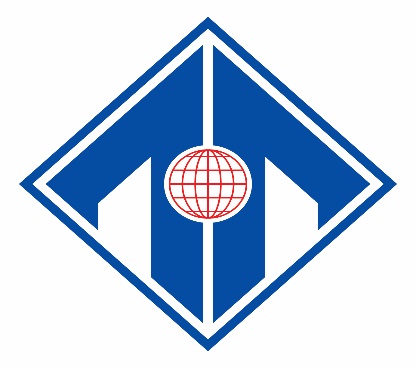 	                                        CỘNG HÒA XÃ HỘI CHỦ NGHĨA VIỆT NAM	                                           Độc lập - Tự do - Hạnh phúcĐỊA ĐIỂM TUYỂN SINH:			NĂM TUYỂN SINH: 	NGÀNH ĐÀO TẠO: 	HÌNH THỨC ĐÀO TẠO: 	HỒ SƠ DỰ TUYỂNBẰNG ĐẠI HỌC THỨ HAIHọ và tên (viết chữ in hoa có dấu): 	Ngày, tháng, năm sinh:	 Nam/Nữ:	Nơi sinh (chỉ ghi tỉnh):	Địa chỉ liên lạc (ghi cụ thể):	Địa chỉ email:	Điện thoại di động: 	HỒ SƠ GỒM CÓ:1.  Bằng Tốt nghiệp đại học (02 bản chứng thực)2.  Bảng điểm Tốt nghiệp đại học (02 bản chứng thực)3.  Chứng minh nhân dân (01 bản chứng thực)THÔNG TIN LIÊN HỆ:-	 Phòng Công tác sinh viên, Trường Đại học Ngoại ngữ, Đại học Huế, 57 Nguyễn Khoa Chiêm, phường An Cựu, thành phố Huế.- Ông Nguyễn Văn Hậu, Chuyên viên tuyển sinh Giáo dục thường xuyên.+ Điện thoại di động: 0334.646.878.+ Email: nvanhau@hueuni.edu.vn.